Yahooメールの開き方Yahoo!JAPANのホームページを開く。　（自宅のPCで初めて開くときは、検索ボックスに『Yahoo!JAPAN』または『ヤフー』と入力して≪検索≫をクリック。検索結果から選択します。）２．ホームページが表示されたら≪ログイン≫をクリック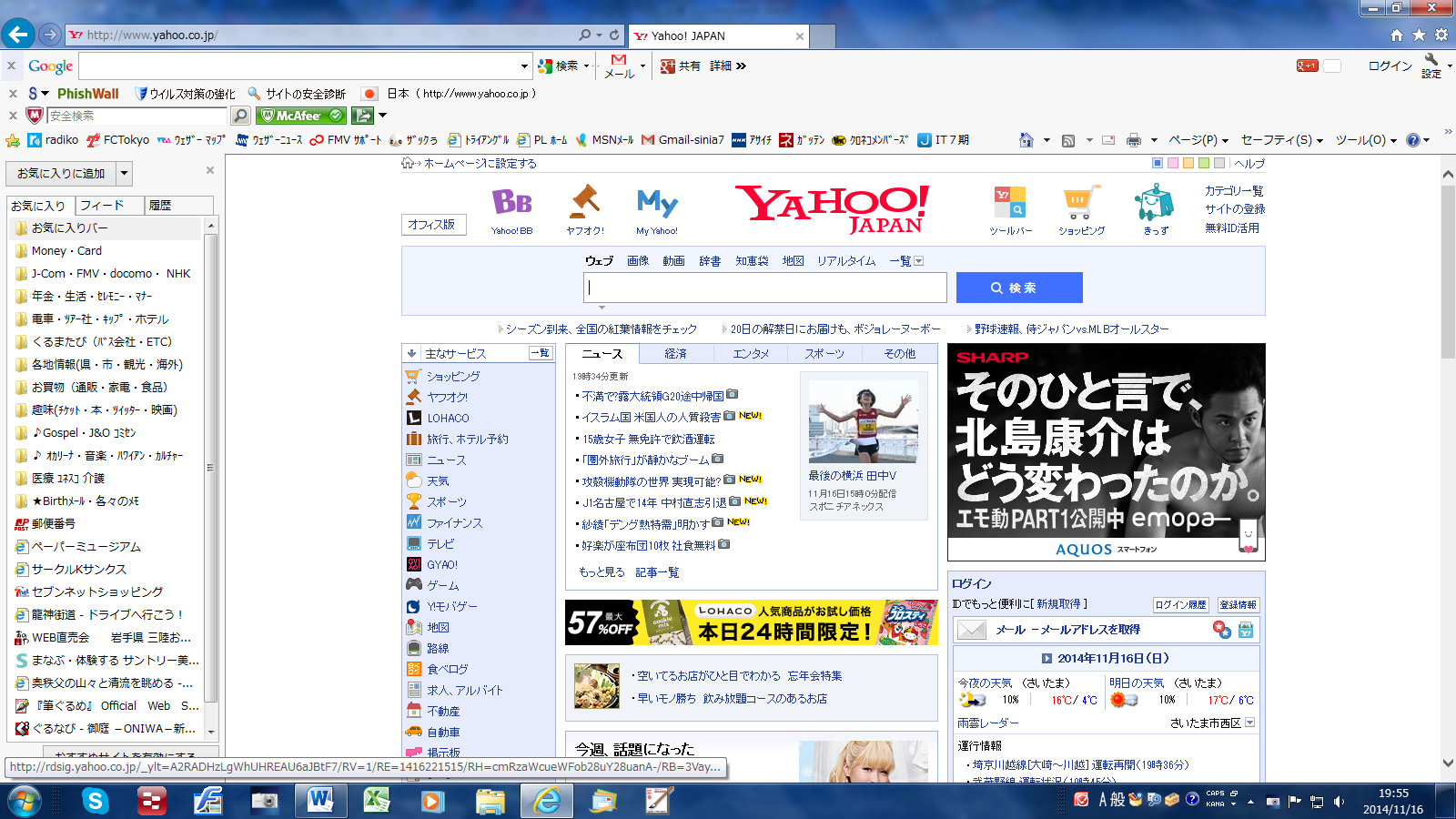 先日取得したYahooIDとパスワードを入力して≪ログイン≫クリック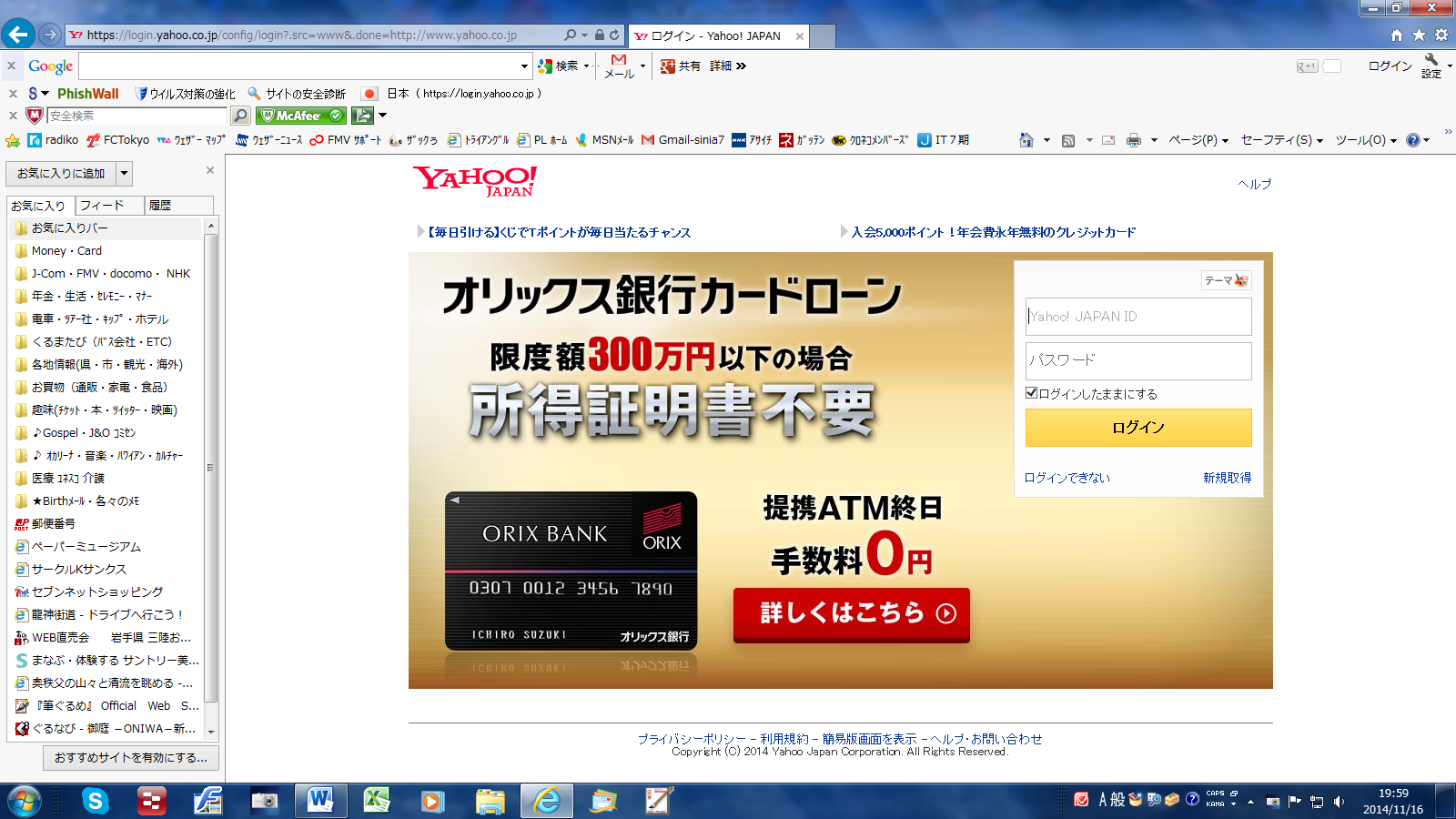 右側の≪こんにちは○○さん≫にIDが表示されていればログイン状態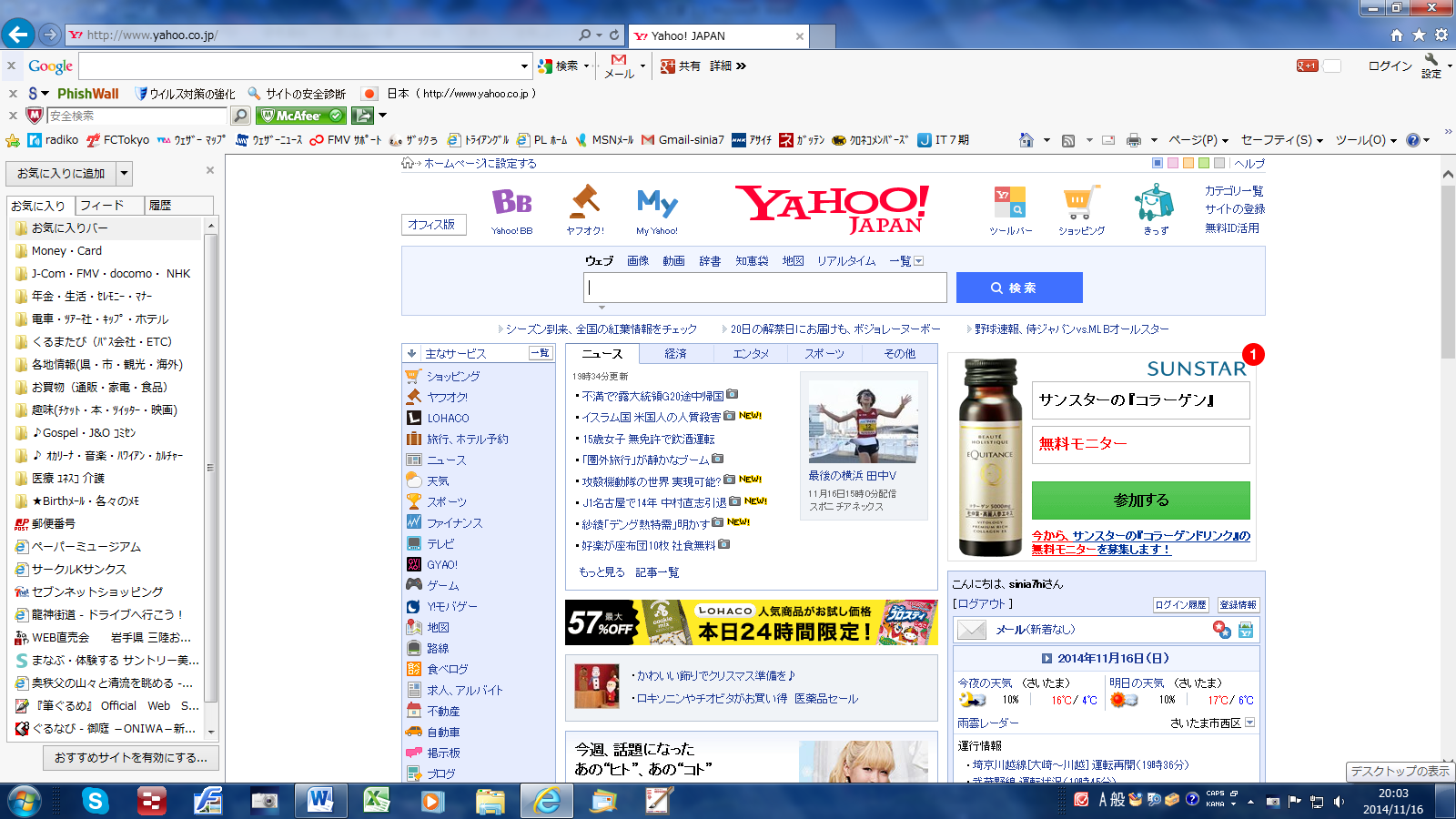 その下の≪メール≫をクリックすると、メールの画面になります。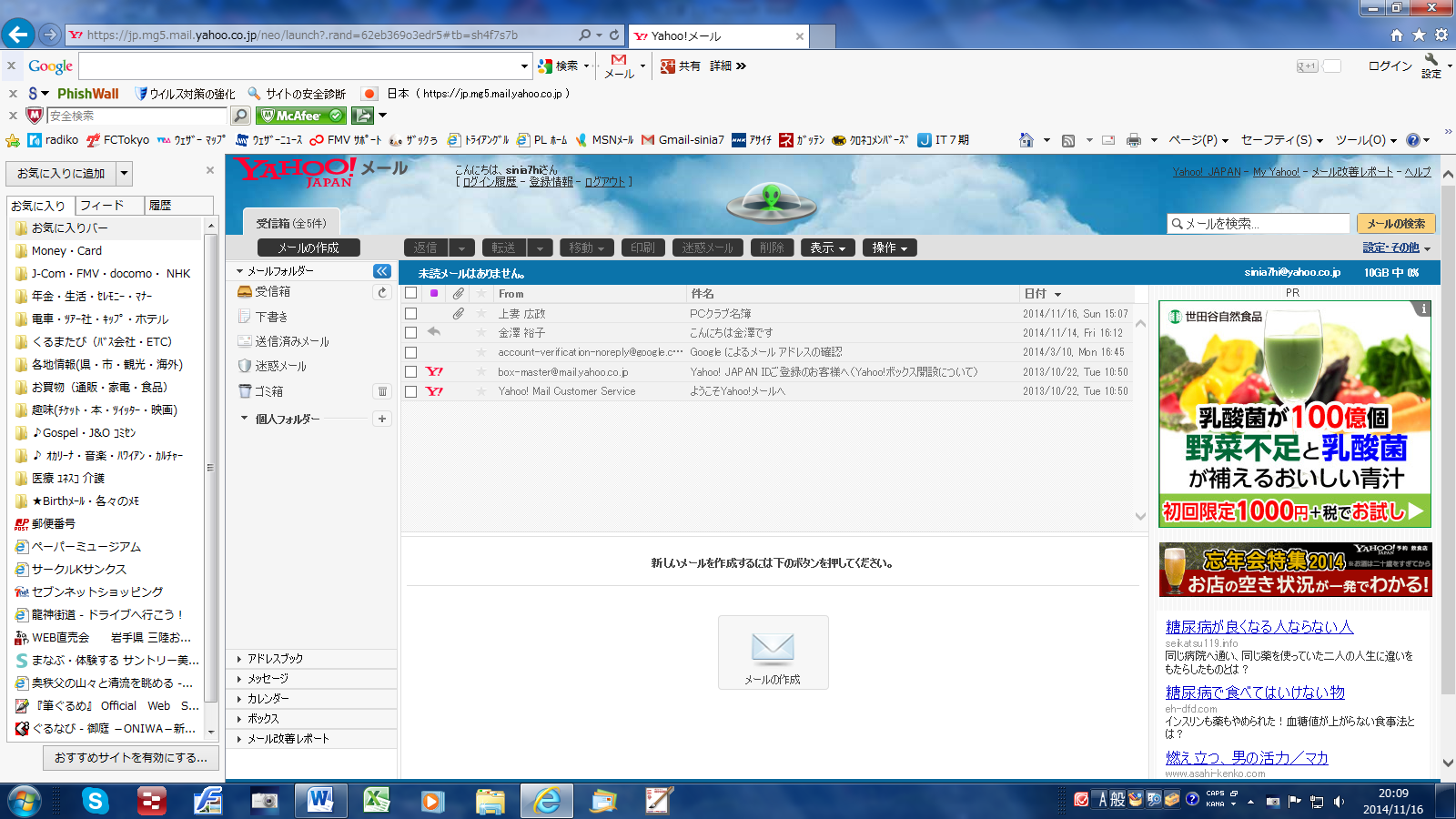 ここでメールの作成や受信の確認をします。次のために、Yahoo！JAPANを≪お気に入り≫に登録しておく。画面右上の [☆]（閉じる×の下）をクリック[お気に入りに追加]　をクリック（ [お気に入りに追加]のダイアログボックスが表示される）≪名前≫にYahoo！JAPANが表示されているのを確認下の≪追加≫をクリック　　※検索サイトやお気に入りについては、インターネットを使ってみよう！を参照してください。